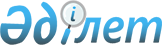 Об образовании избирательных участков
					
			Утративший силу
			
			
		
					Решение акима Уланского района Восточно-Казахстанской области от 8 ноября 2018 года № 9. Зарегистрировано Управлением юстиции Уланского района Департамента юстиции Восточно-Казахстанской области 14 ноября 2018 года № 5-17-203. Утратило силу - решением акима Уланского района Восточно-Казахстанской области от 2 апреля 2021 года № 2
      Сноска. Утратило силу – решением акима Уланского района Восточно-Казахстанской области от 02.04.2021 № 2 (вводится в действие по истечении десяти календарных дней после дня его первого официального опубликования).

      Примечание РЦПИ.

      В тексте документа сохранена пунктуация и орфография оригинала.
      В соответствии со статьей 23 Конституционного закона Республики Казахстан от 28 сентября 1995 "О выборах в Республике Казахстан", статьей 37 Закона Республики Казахстан от 23 января 2001 года "О местном государственном управлении и самоуправлении в Республике Казахстан", аким Уланского района РЕШИЛ:
      1. Образовать избирательные участки на территории Уланского района согласно приложения.
      2. Признать утратившим силу решение акима Уланского района от 01 сентября 2016 года № 6 "Об образовании избирательных участков" (зарегистрировано в Реестре государственной регистрации нормативных правовых актов за № 4682 от 05 октября 2016 года, опубликовано в районной газете "Ұлан таңы" № 47 от 04 ноября 2016 года).
      3. Контроль за исполнением настоящего решения возложить на руководителя аппарата акима Уланского района Акышова А.
      4. Настоящее решение вводится в действие по истечении десяти календарных дней после дня его первого официального опубликования.
      "8" __11___ 2018 г. Избирательные участки по Уланскому району Восточно-Казахстанской области Избирательный участок № 956
      Сагырский избирательный участок, с центром в здании средней школы имени А. Пушкина села Сагыр: 
      в границах села Сагыр и всех отгонных участков. Избирательный участок № 957
      Мамай батырский избирательный участок, с центром в здании средней школы имени М. Ломоносова села Мамай батыр Аблакетского сельского округа:
      в границах села Мамай батыр и участка Карашокы. Избирательный участок № 958
      Бестерекский избирательный участок, с центром в здании основной школы имени Г. Салыкова села Бестерек Аблакетского сельского округа:
      в границах села Бестерек и всех отгонных участков. Избирательный участок № 959
      Желдыозекский избирательный участок, с центром в частном доме по улице Центральная № 6/1 села Желдыозек Аблакетского сельского округа:
      в границах села Желдыозек и всех участков животноводства. Избирательный участок № 960
      Ново-Азовский избирательный участок, с центром в здании средней школы села Ново-Азовое: 
      село Ново-Азовое в своих границах. Избирательный участок № 961
      Азовский избирательный участок, с центром в частном доме № 19 села Азовое Азовского сельского округа: 
      село Азовое в своих границах. Избирательный участок № 962
      Беткудукский избирательный участок, с центром в частном доме № 48 села Беткудук Азовского сельского округа:
      село Беткудук в своих границах. Избирательный участок № 963
      Алмасайский избирательный участок, с центром в здании средней школы имени Абая села Алмасай: 
      в границах села Алмасай и села Сарыозек. Избирательный участок № 964
      Баяш Утеповский избирательный участок, с центром в здании основной школы имени Амангельды села Баяш Утепова Алмасайского сельского округа:
      в границах села Баяш Утепова и отгонных участков. Избирательный участок № 965
      Айыртауский избирательный участок, с центром в здании сельского клуба села Айыртау: 
      Границы: село Айыртау, село Узун-Булак и участки Тукуль, Сартымбет. Избирательный участок № 967
      Канайский избирательный участок, с центром в здании сельского клуба села Ново-Канайка Айыртауского сельского округа: 
      село Ново-Канайка в своих границах. Избирательный участок № 968
      Асубулакский избирательный участок, с центром в здании средней школы поселка Асубулак, расположенный по адресу:
      поселок Асубулак, улица Мира, дом № 46.
      Границы: поселок Асубулак, улица Токтарова, дома № 2, 3, 6, 9, 10, 11, 12, 14, 15а, 15, 16;
      поселок Асубулак, улица Кирова, дома № 2, 6, 8, 13, 15, 17, 19, 21, 25, 29, 31; 
      поселок Асубулак, улица Мира, дома № 4, 5, 6, 7, 8, 9, 10, 11, 12, 13, 14, 15, 16, 17, 18, 19, 20, 21, 22, 23, 24, 25, 26, 27, 29;
      поселок Асубулак, улица Ленина, дома № 2, 3, 4, 5, 6, 7, 8, 9, 10, 11, 12, 13, 14, 15, 16, 18, 26, 28, 30, 32, 34, 36, 38, 40, 42;
      поселок Асубулак, улица Абиева, дома № 1, 2, 3, 5, 7, 9, 11, 15, 17;
      поселок Асубулак, улица Казаченко, дома № 1, 1а, 2, 4, 5г, 6, 8, 10, 12, 16,16а;
      поселок Асубулак, улица Солнечная, дома № 2, 3, 4, 5, 6, 7, 9, 11;
      поселок Асубулак, улица Ушанова, дома № 1, 2, 3, 4, 6, 8, 9, 13, 15, 17, 19;
      поселок Асубулак, улица Школьная, дома № 1, 3, 4. Избирательный участок № 969
      Школьный избирательный участок, с центром в здании средней школы поселка Асубулак , расположенный по адресу:
      поселок Асубулак, улица Мира, дом № 46. 
      Границы: поселок Асубулак, улица Подгорная дома № 1, 1а, 4, 6, 7, 9, 10, 12, 13, 14, 15а, 16, 17, 18, 19, 20, 21, 23а, 23б, 23г, 23, 24, 25, 26, 27, 30, 34, 36, 36а, 38, 40, 42, 46, 48, 56, 58, 60, 62, 64, 66;
      поселок Асубулак, улица Токтарова, дома № 18, 19, 20, 21, 22, 24, 25, 27, 29, 32, 34, 35, 36, 38, 39, 44, 45, 49, 50, 51, 52, 54, 55, 56, 58, 61, 63, 64, 66, 67, 69, 70, 71, 72, 73, 74, 76, 77, 78, 80, 82, 84, 86, 88, 90;
      поселок Асубулак, улица Мира, дома № 37, 39, 41, 47, 48, 50, 51, 52, 53, 54, 55, 57, 62, 64, 65, 68, 69, 70, 72, 73, 74, 78, 79, 80, 81, 82, 83, 84, 86, 87, 88, 89, 93, 94, 95, 96, 99, 100, 101, 102, 103, 106, 108, 109, 111, 116, 118, 119, 124, 124а, 126, 126а, 128, 132, 134, 138, 140, 148;
      поселок Асубулак, улица Ленина, дома № 23, 25, 27, 29, 31, 33, 35, 37, 39, 41, 43, 44, 45, 46, 47, 48, 49, 50, 53, 54, 56, 57, 58, 59, 60, 62, 63, 65, 66, 67, 68, 69, 70, 71, 72, 73, 74, 75, 76, 77, 78, 80, 81, 82, 83, 84, 86, 87, 90, 94, 100, 102, 104; 
      поселок Асубулак, улица Абиева, дома № 10а, 10, 11, 16, 18, 22, 24, 26, 28, 32, 36, 38, 4, 44;
      поселок Асубулак, улица Казаченко, дома № 3, 3а, 5, 5а, 5б, 7, 9, 9а, 11, 13, 15, 17, 19, 20, 21, 22, 23, 24, 26, 29, 30, 32, 34, 40, 42, 44, 46, 48, 50, 50а, 52, 54, 64, 66, 68, 70, 72, 72а;
      поселок Асубулак, улица Заречная, дома № 1, 2а, 2, 7,а, 8, 9, 10, 12, 13, 15;
      поселок Асубулак, улица Новый Лесхоз, дома № 1, 1-1, 2, 3, 4, 5, 7, 8, 9, 10, 11, 12, 13, 14, 15, 16, 17, 19, 21, 22, 23, 24, 25, 26, 27, 30.  Избирательный участок № 970
      Больничный избирательный участок, с центром в здании участковой больницы поселка Асубулак, расположенный по адресу: 
      поселок Асубулак, улица Больничная, дом № 1.
      Границы: поселок Асубулак, улица Дорожная, дома № 1, 4, 19а, 21, 23, 25, 27, 29а, 37, 39, 40, 41, 45, 47, 49, 55, 55а, 57, 59, 59а, 63, 63а, 65, 67, 69, 73, 73а, 75, 83, 85, 86;
      поселок Асубулак, улица Белогорская, дома № 1, 11, 13, 33, 35;
      поселок Асубулак, улица Геологическая, дома № 1, 2, 3, 4, 6, 8, 9, 16, 18;
      поселок Асубулак, улица Автобазовская, дома № 3, 4, 5, 6, 7, 8, 10а, 10, 11, 14, 19, 21, 25, 26, 38, 4, 42, 45, 46, 48, 50, 52, 54, 56, 62, 64;
      поселок Асубулак, улица Разведочная, дома № 4, 10, 12, 13, 16, 20, 24, 24а, 30, 34, 36, 40, 46, 50;
      поселок Асубулак, улица Больничная, дома № 1, 7, 9, 10, 12, 14, 15, 19;
      поселок Асубулак, улица Октябрьская, дома № 1, 3, 3а, 5, 7, 12, 13, 15, 16а, 18, 20, 21, 22, 23а, 23, 24, 25, 26, 27, 28, 29, 30, 31, 33, 34, 36, 37, 38, 39, 40, 41, 43, 45 ,45а, 47, 48, 49, 54, 55;
      поселок Асубулак, улица Садовского, дома № 1, 3, 5, 7, 11, 13, 15, 17, 21, 23, 25, 27, 31, 35, 37, 41, 45, 47;
      поселок Асубулак, улица Кайсенова, дома № 1, 3, 4, 5, 7, 8, 9, 10, 11, 14, 16, 18, 19, 20, 21, 22, 23, 24, 25, 26, 29, 30, 31, 32, 34, 36, 37, 39, 46;
      поселок Асубулак, улица Садовая, дома № 1, 1а, 4, 5, 6, 6а, 9, 14, 15, 16, 16а, 18;
      поселок Асубулак, улица Мира, дом №1;
      поселок Асубулак, улица Жастар, дома № 7, 9, 10, 14, 15, 27, 33, 34, 36, 37;
      поселок Асубулак, улица Аубакирова, дома № 5, 6, 7, 13, 15, 17, 21, 23;
      поселок Асубулак, улица Достык № 5а, 11, 16, 19, 21, 25, 27. Избирательный участок № 971
      Рудничный избирательный участок, с центром в частном доме № 8 по улице Аккезень, поселка Асубулак.
      Границы: поселок Асубулак, улица Северная, дома № 20, 22, 23, 25а;
      поселок Асубулак, улица Разведка, дома № 24, 24а, 30, 34, 36, 40, 42, 46, 50;
      поселок Асубулак, улица Клубная, дома № 2, 6, 7, 8, 11, 12, 14, 22, 33, 41; поселок Асубулак, улица Аккезень, дома № 6, 8, 39;
      поселок Асубулак, улица Унгурсай, дома № 33, 46;
      поселок Асубулак, улица Хутор, дом № 5. Избирательный участок № 972
      Привольненский избирательный участок, с центром в здании средней школы села Привольное:
      село Привольное в своих границах. Избирательный участок № 973
      Митрофановский избирательный участок, с центром в здании средней школы имени Н. Лута села Митрофановка Багратионовского сельского округа: 
      село Митрофановка в своих границах. Избирательный участок № 974
      Белогорский избирательный участок, с центром в здании фельдшерского пункта поселка Белогорский:
      границы: поселок Белогорский, иное поселение Нижние Таинты. Избирательный участок № 976
      Бозанбайский избирательный участок, с центром в здании Дома культуры села Бозанбай: 
      границы: село Бозанбай и все участки животноводства, село Кызылсу, село Акжартас. Избирательный участок № 977
      Алгабасский избирательный участок, с центром в здании средней школы имени К. Аханова села Алгабас Бозанбайского сельского округа: 
      в границах села Алгабас и всех участков животноводства. Избирательный участок № 980
      Гагаринский избирательный участок, с центром в здании средней школы села Гагарино: 
      в границах села Гагарино и всех участков животноводства. Избирательный участок № 981
      Уланский избирательный участок, с центром в здании средней школы имени С. Аманжолова села Уланское: 
      в границах села Уланское и всех участков животноводства. Избирательный участок № 982
      Жанузакский избирательный участок, с центром в здании основной школы имени Ш. Башикова села Жанузак Егинсуского сельского округа: 
      в границах села Жанузак и всех участков животноводства. Избирательный участок № 983
      Бурсакский избирательный участок, с центром в частном доме № 11 по улице Первая, села Бурсак Егинсуского сельского округа:
      в границах села Бурсак, села Мырзат и всех участков животноводства. Избирательный участок № 984
      Каменский избирательный участок, с центром в здании средней школы села Каменка: 
      село Каменка в своих границах. Избирательный участок № 985
      Тройницкий избирательный участок, с центром в здании основной школы села Тройницкое Каменского сельского округа: 
      село Тройницкое в своих границах. Избирательный участок № 986
      Фабричный избирательный участок, с центром в здании Дома культуры поселка Касыма Кайсенова, расположенный по адресу: 
      поселок Касыма Кайсенова, улица З. Ахметова, дом № 26/1.
      Границы: поселок Касыма Кайсенова, улица Кайсенова; дома № 1, 2, 4, 6, 7, 8, 9;
      поселок Касыма Кайсенова, улица Аманжолова дома № 1, 2, 3, 5, 6, 7, 8, 10, 11, 12, 13;
      поселок Касыма Кайсенова, улица Айыртау, дома № 1, 3, 4, 5, 7, 8; 
      поселок Касыма Кайсенова, улица Бейбитшилик, дома № 1а, 2/1, 4, 4/1, 5, 6, 6/1;
      поселок Касыма Кайсенова, улица З. Ахметова, дома № 6, 9, 10, 12;
      поселок Касыма Кайсенова, площадь Абая, дома № 11, 21, 22, 23, 24. поселок Касыма Кайсенова, улица Нуржау, дома № 7, 8, 14, 17, 18. Избирательный участок № 987
      Огневский избирательный участок, с центром в здании средней школы имени С. Сейфуллина поселка Огневка:
      в границах поселка Огневка, станции Смолянка и прилегающих участков. Избирательный участок № 988
      Саратовский избирательный участок, с центром в здании Восточно-Казахстанского сельскохозяйственного колледжа села Саратовка: 
      село Саратовка в своих границах. Избирательный участок № 989
      Ново-Одесский избирательный участок, с центром в здании средней школы имени Б. Ахметова села Ново-Одесское Саратовского сельского округа: 
      село Ново-Одесское в своих границах. Избирательный участок № 990
      Отрадненский избирательный участок, с центром в здании Дома культуры села Отрадное Саратовского сельского округа: 
      село Отрадное в своих границах. Избирательный участок № 991
      Таврический избирательный участок, с центром в здании Дома культуры села Таврическое, расположенный по адресу: 
      село Таврическое улица К. Кайсенова дом, № 29. 
      Границы: село Таврическое, улица Юбилейная, дома № 1, 2, 2а, 3, 4, 4а, 5, 5а, 6а, 7а, 8а, 9, 10, 11а, 13а, 15а, 17а;
      село Таврическое, улица Совхозная, дома № 2а, 4а, 10, 12, 14; 
      село Таврическое, улица Т. Тохтарова, дома № 1а, 1б, 2а, 2б, 3а, 4а, 5а, 7а, 8, 9, 10, 11а, 12, 13а, 15, 17, 19, 21а, 20, 22, 23а, 24, 25а, 26, 27а, 29а, 30а, 31/1, 32а, 33, 34а, 35, 37, 37/1, 39, 41, 42, 44, 46, 50, 52;
      село Таврическое, улица Дербышева, дома № 1, 1а, 2, 2а, 3а, 4, 5а,8, 9а, 10, 11а, 12, 13а, 13б, 14а, 15а, 17а, 18а, 19а, 20а, 21а, 22а, 24а, 26а, 28а, 30а; 
      село Таврическое, улица Молодежная, дома № 1, 3, 5, 7;
      село Таврическое, улица Мира, дома № 1, 2, 2а, 2б, 3, 4, 5, 6; 
      село Таврическое, улица Песчаная, дома № 1, 1/1, 1а, 1б, 2, 2а, 2б, 2/1, 2/2, 3, 3а, 3б, 3/1, 3/2, 4а, 5, 5а, 6а, 7, 7а, 8, 8а, 9, 10, 10а, 11, 12а, 14а, 15, 16а, 18, 19а, 20, 21, 23а, 24, 25, 27а, 28, 29, 30, 31, 33, 34, 36, 37, 41, 42, 46, 47а, 48, 50, 51, 52, 53, 54, 55а, 60, 61, 63, 64, 65, 66, 67, 69, 70а, 71, 72, 73, 74, 75, 76, 78, 79, 82, 83, 86, 87, 88, 90, 92, 93, 94, 95, 98, 99, 101, 103, 105, 107, 109, 111, 113, 115, 117, 119, 121;
      село Таврическое, улица Коммунальная, дома № 1а, 2а, 5а;
      село Таврическое, улица Центральная, дома № 2, 3, 5, 6, 7а, 9а, 10, 11, 12, 13, 14, 16, 17, 18, 21, 22, 23, 24, 27, 31, 32, 33, 34, 35, 36, 37а, 38, 39, 40, 41, 42, 43, 45, 48, 49, 50, 51, 52, 53, 55, 56, 57, 57а, 58, 59, 60, 61, 63, 65, 67, 68, 70, 71, 71а, 74, 75, 76, 77, 78, 79, 80, 81, 82, 83, 86, 87, 87а, 88, 89, 92, 95, 96, 100, 102, 103, 104,105, 107, 109, 111, 111а; 
      село Таврическое, улица Береговая, дома № 1, 2, 3, 4, 4а, 5, 6, 6/1, 6а, 6б, 6в, 6г, 6д, 7, 8, 9, 10, 10а, 11, 12, 13, 14, 14а, 15, 15а, 16, 16а, 17, 25, 27, 29, 31, 33, 33а, 37, 39, 41;
      село Таврическое, улица К. Кайсенова, дома № 1, 2, 3, 4, 6, 8, 10, 12, 15, 17, 18, 18а, 20, 21, 22, 24, 26, 28, 30, 32;
      село Таврическое, улица Кооперативная, дома № 1, 2а, 3, 4, 5, 7, 8, 9, 10, 11, 12а, 13, 14а, 15, 16, 17, 18, 19, 19а, 20, 21, 22, 24, 25, 26, 27, 28, 29, 30, 31, 32, 
      33, 34, 35, 36, 37, 40, 41, 43, 45, 48, 49, 53, 55, 56, 57, 58, 59, 60, 61, 63, 64, 65, 66, 67, 68, 73, 74, 78, 79, 80, 81, 82, 90;
      село Таврическое, улица Солнечная, дома № 1, 2, 3, 4, 6, 8, 10, 12, 13; 
      село Таврическое, улица Инициативная, дома № 1, 2, 3, 4, 5, 5а, 6, 7, 7а, 8, 9, 9а, 10, 11, 11а;
      село Таврическое, улица Заречная, дома № 1а, 2а, 3а, 4а, 5а, 6а, 7а, 9а, 10, 11;
      село Таврическое, переулок Больничный, дома № 1а, 2, 2а, 3, 4, 5, 6, 7, 8, 9, 10, 11, 12, 14, 15, 16, 17, 18, 19;
      село Таврическое, микрорайон Строителей, дома № 1а, 2а, 3а, 4а, 5а, 6а, 7а, 11а, 13а;
      село Таврическое, микрорайон Дружбы, дома № 1, 1а, 2а, 3а, 5а, 6, 7, 10, 10а, 17а, 18, 22;
      село Таврическое, улица Восточная, дома № 2, 4а, 6а, 8, 10, 12, 14, 16, 18а, 20, 20а, 22, 24, 25, 25а;
      село Таврическое, микрорайон Луговой, дома № 1, 1а, 1б, 2, 2а, 2б, 2в, 4, 4а, 5, 7а, 8, 11, 11а, 13, 15;
      село Таврическое, микрорайон Энергетиков, дома № 1а, 2а, 3а, 4а, 24, 24а, 24б;
      село Таврическое, микрорайон Комсомольский, дома № 1а, 2а, 3а, 4а, 6а, 6б, 7а, 8а, 9а, 12а, 14а. Избирательный участок № 992
      Актюбинский избирательный участок, с центром в здании бывшей школы села Актюба Таврического сельского округа:
      село Актюба в своих границах. Избирательный участок № 993
      Пролетарский избирательный участок, с центром в здании основной школы села Пролетарка Таврического сельского округа: 
      село Пролетарка в своих границах. Избирательный участок № 994
      Таргынский избирательный участок, с центром в здании средней школы имени И. Айтыкова села Таргын:
      в границах села Таргын и всех участков животноводства. Избирательный участок № 995
      Жантасский избирательный участок, с центром в магазине "Ерали" села Жантас Таргынского сельского округа:
      в границах села Жантас и отгонного участка Туан. Избирательный участок № 996
      Айтыковский избирательный участок, с центром в здании основной школы имени К. Кайсенова села Айтыкова Таргынского сельского округа:
      в границах села Айтыкова, и всех участков животноводства. Избирательный участок № 997
      Верхне Тайнтинский избирательный участок с центром в здании средней школы имени М. Таенова села Верхняя Тайнта Таргынского сельского окруа:
      в границах села Верхняя Тайнта и всех участков животноводства. Избирательный участок № 998
      Манатский избирательный участок, с центром в здании основной школы имени К. Акжолова села Манат Таргынского сельского округа:
      в границах села Манат и всех участков животноводства. Избирательный участок № 999
      Герасимовский избирательный участок, с центром в здании сельского клуба села Герасимовка:
      в границах села Герасимовка, села Казачье и всех участков животноводства. Избирательный участок № 1000
      Украинский избирательный участок, с центром в здании основной школы села Украинка Толеген Тохтаровского сельского округа:
      село Украинка в своих границах. Избирательный участок № 1001
      Восточненский избирательный участок, с центром в здании средней школы имени 17 лет октября села Восточное:
      село Восточное в своих границах. Избирательный участок № 1002
      Макеевский избирательный участок, с центром в здании фельдшерского пункта села Макеевка Усть-Каменогорского сельского округа:
      село Макеевка в своих границах. Избирательный участок № 1003
      Донской избирательный участок, с центром в здании средней школы имени Т. Тохтарова села Донское Усть-Каменогорского сельского округа:
      село Донское в своих границах. Избирательный участок № 1155
      Атыгайский избирательный участок, с центром в здании следственного изолятора временного содержания расположенный по адресу:
      поселок Касыма Кайсенова дом № 5:
      следственный изолятор временного содержания в своих границах. Избирательный участок № 1165
      Айкынский избирательный участок, с центром в здании школы имени Р. Марсекова поселка Касыма Кайсенова, расположенный по адресу:
      поселок Касыма Кайсенова, улица З. Ахметова, № 26.
      Границы: поселок Касыма Кайсенова, улица Опан би, дома № 1, 2, 3, 5, 7, 8, 9, 10, 11, 12, 13, 14, 15, 16, 17, 18, 19, 20, 20-1, 21, 22;
      поселок Касыма Кайсенова, улица Подстанция, дома 1-1, 1-2;
      поселок Касыма Кайсенова, улица Заводская, дома № 2, 3-1, 3-2, 4, 5-1, 5-2, 6, 7-1, 7-2, 8, 9-1, 9-2, 10-1, 10-2, 11-1, 11-2, 12-1, 13-1, 13-2, 14, 15, 16, 16-1, 18, 20;
      поселок Касыма Кайсенова, улица Солнечная, дома № 1, 2, 3, 4, 5, 6, 7, 8, 9, 10, 11, 12, 13, 14, 16, 17, 18, 19, 21, 22, 24;
      поселок Касыма Кайсенова, улица Айтыкова, дома № 1-1, 1-2, 2-1, 2-2, 3, 3-1, 3-2, 4-1, 4-2, 5-1, 5-2, 6-1, 6-2, 6-3, 6-4, 7, 8, 9, 10;
      поселок Касыма Кайсенова, улица Юбилейная, дома № 1-1, 1-2, 2-1, 2-2, 3-1, 3-2, 4-1, 4-2, 5-1, 5-2, 6-1, 6-2, 7-1, 7-2, 8-1, 8-2, 9-1, 9-2, 9-3, 11;
      поселок Касыма Кайсенова, улица Атыгай, дома № 1, 2, 3, 4, 4-1, 5, 6, 6-1, 8, 9, 10, 11, 14, 14-1, 14-2, 16, 18;
      поселок Касыма Кайсенова, улица С. Бекбосынова, дома № 1, 3, 5, 6, 7, 9, 10, 11, 13;
      поселок Касыма Кайсенова, улица Жалын, дома № 1, 2, 3, 4, 5, 6, 7, 9, 11, 11а; 
      поселок Касыма Кайсенова, улица Астана, дома № 1а, 2, 12, 4, 8, 44, 47, 48, 50, 51;
      поселок Касыма Кайсенова, улица Нуржау дома № 15а, 15б, 16а, 16б, 16/1, 16/2, 16/3, 16/4, 19, 20, 25, 26, 27;
      поселок Касыма Кайсенова, улица Подстанция дома 1-1, 1-2;
      поселок Касыма Кайсенова, дачное общество "Шапагат". Избирательный участок № 1166
      Элеваторный избирательный участок, с центром в офисе крестьянского хозяйства "Алина" села Таврическое, расположенный по адресу: 
      село Таврическое, микрорайон Элеваторный, № 1.
      Границы: село Таврическое, микрорайон Элеваторный, дома № 1а, 2а, 3а, 4а, 5а, 6а, 7а, 8а, 9а, 10а, 11а, 12а, 13а, 14а, 15а, 16а, 17а, 18а, 19а, 20а, 21а, 22а, 23а, 24а;
      село Таврическое, улица Степная, дома № 2, 3, 4, 5, 7, 8, 10, 11, 12, 14, 15, 16, 17, 20, 21, 22, 24, 28, 30, 31, 32, 33, 34, 35, 36а, 37, 41, 42, 43, 44, 45, 46, 47, 48, 54, 56, 58;
      село Таврическое, переулок Садовый, дома № 1, 3, 5, 7;
      село Таврическое, улица Новоселов, дома № 1, 2, 3, 4, 5, 6, 7, 9, 11;
      село Таврическое, улица Озерная, дома № 1, 2, 3, 5, 6, 7, 8, 9, 10, 11, 15, 17, 19;
      село Таврическое, переулок Трактовый, дома № 1, 2, 2а, 3, 4, 4а, 5, 6, 6а, 7, 8, 9, 10, 11, 12, 13, 14, 17, 19, 20, 21, 23;
      село Таврическое, переулок Кирпичный, дома № 1а, 2, 3, 3а, 4, 5, 6, 7, 8, 9, 10, 11, 12, 13, 14, 15, 16, 17, 18, 20, 21, 22, 23, 24, 26, 28, 30, 32, 34, 36, 38;
      село Таврическое, переулок Северный, дома № 1, 2, 3, 4, 5, 6, 7, 9, 10, 11, 12, 13, 14, 15, 17. 
					© 2012. РГП на ПХВ «Институт законодательства и правовой информации Республики Казахстан» Министерства юстиции Республики Казахстан
				
      Аким Уланского района 

Сактаганов Н.

      Согласовано

      Председатель районной территориальной

      избирательной комиссии

Лутфуллина Г.
Приложение 
к решению акима 
Уланского района 
№ 9 от "8" ноября 2018 года